To coincide with Dress down Days, Wallace Parent Council respectfully ask for donations of: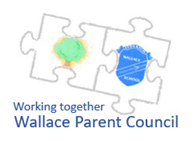 bottles 		(on Thursday 22 November)chocolates  		(on Thursday 22 November)tombola items 		(on Friday 23 November)Christmas Filled Jars*		(on Friday 23 November)home baking (on Wednesday 28 November between 9am-6pm)for the Wallace Primary and Nursery Christmas Fayre on Wednesday 28 November 2018 at 6-8pm.  *  Fill a lidded jar with any Christmas items, sweets, small gifts, stationary, bauble etc. and decorate.--------------------------------------------------------------------------------------------------------------------------Christmas Fayre Helper RequestTo help the Christmas Fayre run smoothly, we need your help.  Can you please select below if you can help us and return to the school.  Name: ____________________________________________________________________________Contact Number: ___________________________________________________________________Confirmation will be by group text message once stalls have been allocated.  Thank you for your support.  We look forward to seeing you there.To coincide with Dress down Days, Wallace Parent Council respectfully ask for donations of:bottles 		(on Thursday 22 November)chocolates  		(on Thursday 22 November)tombola items 		(on Friday 23 November)Christmas Filled Jars*		(on Friday 23 November)home baking (on Wednesday 28 November between 9am-6pm)for the Wallace Primary and Nursery Christmas Fayre on Wednesday 28 November 2018 at 6-8pm.  *  Fill a lidded jar with any Christmas items, sweets, small gifts, stationary, bauble etc. and decorate.--------------------------------------------------------------------------------------------------------------------------Christmas Fayre Helper RequestTo help the Christmas Fayre run smoothly, we need your help.  Can you please select below if you can help us and return to the school.  Name: ____________________________________________________________________________Contact Number: ___________________________________________________________________Confirmation will be by group text message once stalls have been allocated.   Thank you for your support.  We look forward to seeing you there.To coincide with Dress down Days, Wallace Parent Council respectfully ask for donations of:bottles 		(on Thursday 22 November)chocolates  		(on Thursday 22 November)tombola items 		(on Friday 23 November)Christmas Filled Jars*		(on Friday 23 November)home baking (on Wednesday 28 November between 9am-6pm)for the Wallace Primary and Nursery Christmas Fayre on Wednesday 28 November 2018 at 6-8pm.  *  Fill a lidded jar with any Christmas items, sweets, small gifts, stationary, bauble etc. and decorate.--------------------------------------------------------------------------------------------------------------------------Christmas Fayre Helper RequestTo help the Christmas Fayre run smoothly, we need your help.  Can you please select below if you can help us and return to the school.  Name: ____________________________________________________________________________Contact Number: ___________________________________________________________________Confirmation will be by group text message once stalls have been allocated.  Thank you for your support.  We look forward to seeing you there.To coincide with Dress down Days, Wallace Parent Council respectfully ask for donations of:bottles 		(on Thursday 22 November)chocolates  		(on Thursday 22 November)tombola items 		(on Friday 23 November)Christmas Filled Jars*		(on Friday 23 November)home baking (on Wednesday 28 November between 9am-6pm)for the Wallace Primary and Nursery Christmas Fayre on Wednesday 28 November 2018 at 6-8pm.  *  Fill a lidded jar with any Christmas items, sweets, small gifts, stationary, bauble etc. and decorate.--------------------------------------------------------------------------------------------------------------------------Christmas Fayre Helper RequestTo help the Christmas Fayre run smoothly, we need your help.  Can you please select below if you can help us and return to the school.  Name: ____________________________________________________________________________Contact Number: ___________________________________________________________________Confirmation will be by group text message once stalls have been allocated.   Thank you for your support.  We look forward to seeing you there.Set Up 
4-6pmHelp at a Stall
6-8pmTidy up 
8pm – 9pmSet Up 
4-6pmHelp at a Stall
6-8pmTidy up 
8pm – 9pmSet Up 
3-6pmHelp at a Stall
6-8pmTidy up 
8pm – 9pmSet Up 
3-6pmHelp at a Stall
6-8pmTidy up 
8pm – 9pm